(Проект постановления администрации Пышминского городского округа рассматривается до 30 ноября 2023 года. Все замечания направляются на электронную почту  gtss@inbox.ru)(проект) ПОСТАНОВЛЕНИЕАДМИНИСТРАЦИИ ПЫШМИНСКОГО ГОРОДСКОГО ОКРУГА_______________________________________________________________________________________                         № ____________                               пгт. ПышмаОб утверждении программы профилактики рисков причинения вреда(ущерба) охраняемым законом ценностям в сфере муниципального земельного контроля на территории Пышминского городского округа на 2024 год В соответствии с Федеральными законами от 06 октября 2003 №131-ФЗ «Об общих принципах организации местного самоуправления в Российской Федерации», от 30 июля 2020 №248-ФЗ «О государственном контроле (надзоре) и муниципальном контроле в Российской Федерации», решением Думы Пышминского городского округа от 25.08.2021 №312 «Об утверждении Положения о муниципальном земельном контроле на территории Пышминского городского округа», руководствуясь Уставом Пышминского городского округа,ПОСТАНОВЛЯЮ:1. Утвердить программу профилактики рисков причинения вреда (ущерба)охраняемым законом ценностям в сфере муниципального земельного контроля на территории Пышминского городского округа на 2024 год (прилагается).2. Контроль за исполнением настоящего постановления возложить напредседателя комитета по управлению муниципальным имуществом администрации Пышминского городского округа С.Г. Дедюхину.3. Настоящее постановление вступает в силу с 01 января 2024 года. 4. Настоящее постановление опубликовать в газете «Пышминские вести», на официальном сайте Пышминского городского округа (www.пышминский-го.рф).Исполняющий обязанности главы Пышминского городского округа                                                      А.А. Обоскалов УТВЕРЖДЕНАпостановлением администрацииПышминского городского округаот _________ 2023 № __________«Об утверждении Программыпрофилактики рисков причинениявреда (ущерба) охраняемымзаконом ценностям в сферемуниципального земельногоконтроля на территории  Пышминского городского округа на 2024 год»ПРОГРАММА ПРОФИЛАКТИКИрисков причинения вреда (ущерба) охраняемым законом ценностям в сферемуниципального земельного контроля на территории Пышминского городского округа на 2024 годАнализ текущего состояния осуществления муниципального контроля, описание текущего уровня развития профилактической деятельности контрольного (надзорного) органа, характеристика проблем, на решение которых направлена программа профилактикиПоложение о муниципальном земельном контроле на территории Пышминского городского округа, утвержденное решением Думы Пышминского городского округа от 25.08.2021 № 312, устанавливает порядок организации и осуществления муниципального земельного контроля на территории Пышминского городского округа (далее – муниципальный земельный контроль).Предметом муниципального земельного контроля является соблюдение юридическими лицами, индивидуальными предпринимателями, гражданами обязательных требований земельного законодательства в отношении объектов земельных отношений, за нарушение которых законодательством предусмотрена административная ответственность.Контрольным органом, уполномоченными на осуществление муниципальногоземельного контроля в границах Пышминского городского округа, является администрация Пышминского городского округа (далее – контрольный орган, орган муниципального земельного контроля). Должностными лицами, уполномоченными на осуществление муниципального земельного контроля согласно их компетенции, являются должностные лица комитета по управлению муниципальным имуществом администрации Пышминского городского округа.Организация и осуществление муниципального земельного контроля регулируются Федеральным законом от 31 июля 2020 года №248-ФЗ «О государственном контроле (надзоре) и муниципальном контроле в Российской Федерации» (далее – Закон № 248-ФЗ).Муниципальный контроль осуществляется в отношении граждан, в томчисле осуществляющих деятельность в качестве индивидуальных предпринимателей, организаций, в том числе коммерческих и некоммерческих организаций любых форм собственности и организационно-правовых форм (далее - контролируемые лица).Объектами муниципального контроля являются:1) действия (бездействие) контролируемых лиц, связанные с соблюдением земельного законодательства;2) земля как природный объект и природный ресурс, земельные участки, части земельных участков, которыми граждане и организации владеют и (или) пользуются и к которым земельным законодательством предъявляются обязательные требования (далее – производственные объекты).Цели и задачи реализации Программы профилактикиПрофилактика рисков причинения вреда (ущерба) охраняемым законом ценностям направлена на достижение следующих целей:1) предупреждение нарушений подконтрольными субъектами обязательных требований, включая устранение причин, факторов и условий, способствующих возможному нарушению обязательных требований;2) снижение административной нагрузки на подконтрольные субъекты;3) создание мотивации к добросовестному поведению подконтрольных субъектов;4) снижение уровня ущерба охраняемым законом ценностям;5) обеспечение доступности информации об обязательных требованиях.Для достижения указанных целей необходимо выполнение следующих задач: Укрепление системы профилактики нарушений обязательных требований, путем активизации профилактической деятельности; Выявление и оценка объектов контроля, наиболее подверженных риску нарушения обязательных требований и (или) причинению вреда (ущерба)охраняемым законом ценностям;Выявление причин, факторов и условий, порождающих нарушения обязательных требований, разработка мероприятий, направленных на их устранение; Повышение уровня правовой грамотности и развитие правосознанияконтролируемых лиц;Совершенствование механизмов эффективного взаимодействия органа муниципального контроля с контролируемыми лицами по вопросампрофилактики нарушений.Перечень профилактических мероприятийПоказатели результативности и эффективности программы профилактикирисков причинения вреда№п/пНаименование мероприятияСрок исполненияПодразделения и (или) должностные лица контрольного (надзорного) органа 1Информирование путемразмещения сведений повопросам соблюденияобязательных требований,предусмотренных частью3 статьи 46 Федеральногозакона от 31.07.2020 №248-ФЗ «Огосударственномконтроле (надзоре) имуниципальном контролев Российской Федерации»ПостоянноЧистякова Т.А.2Объявлениепредостережения онедопустимостинарушения обязательныхтребованийПри наличииоснований,предусмотренныхстатьей 49Федеральногозакона от31.07.2020 № 248-ФЗ «Огосударственномконтроле(надзоре) иМуниципальном контроле вРоссийскойФедерации»Дедюхина С.Г., Чистякова Т.А.3Консультирование вустной форме проводитсядолжностными лицами потелефону, посредствомвидео-конференц-связи,на личном приеме, в ходепроведенияпрофилактическогомероприятия,контрольногомероприятия последующим вопросам:а) местонахождение,контактные телефоны,адрес официального сайтаадминистрацииПышминского городскогоокруга в сети «Интернет»и адреса электроннойпочты;б) график работы отделамуниципальногоземельного контроля,время приемапосетителей;в) номера кабинетов, где проводятся прием иинформированиепосетителей по вопросамосуществлениямуниципальногоконтроля;г) перечень актов,содержащихобязательные требованияПо мереобращенияконтролируемыхлицДедюхина С.Г., Медведева О.М., Чистякова Т.А. 4ОбобщениеправоприменительнойпрактикиОдин раз в год, непозднее 1 мартагода, следующегоза отчетнымЧистякова Т.А.№п/пНаименование показателя Величина 1Полнота информации, размещенной на официальном сайте Пышминского городскогоокруга (пышминский-го.рф) в информационно –телекоммуникационной сети «Интернет» сведений, предусмотренных частью 3 статьи 46 Федерального закона от31.07.2020 № 248-ФЗ «О государственном контроле (надзоре) и муниципальномконтроле в Российской Федерации»100%2Удовлетворенность контролируемых лиц и ихПредставителей консультированием органоммуниципального контроля100% от числа обратившихся3Количество проведенных профилактических мероприятийНе менее 5 мероприятий,проведенных органоммуниципального контроля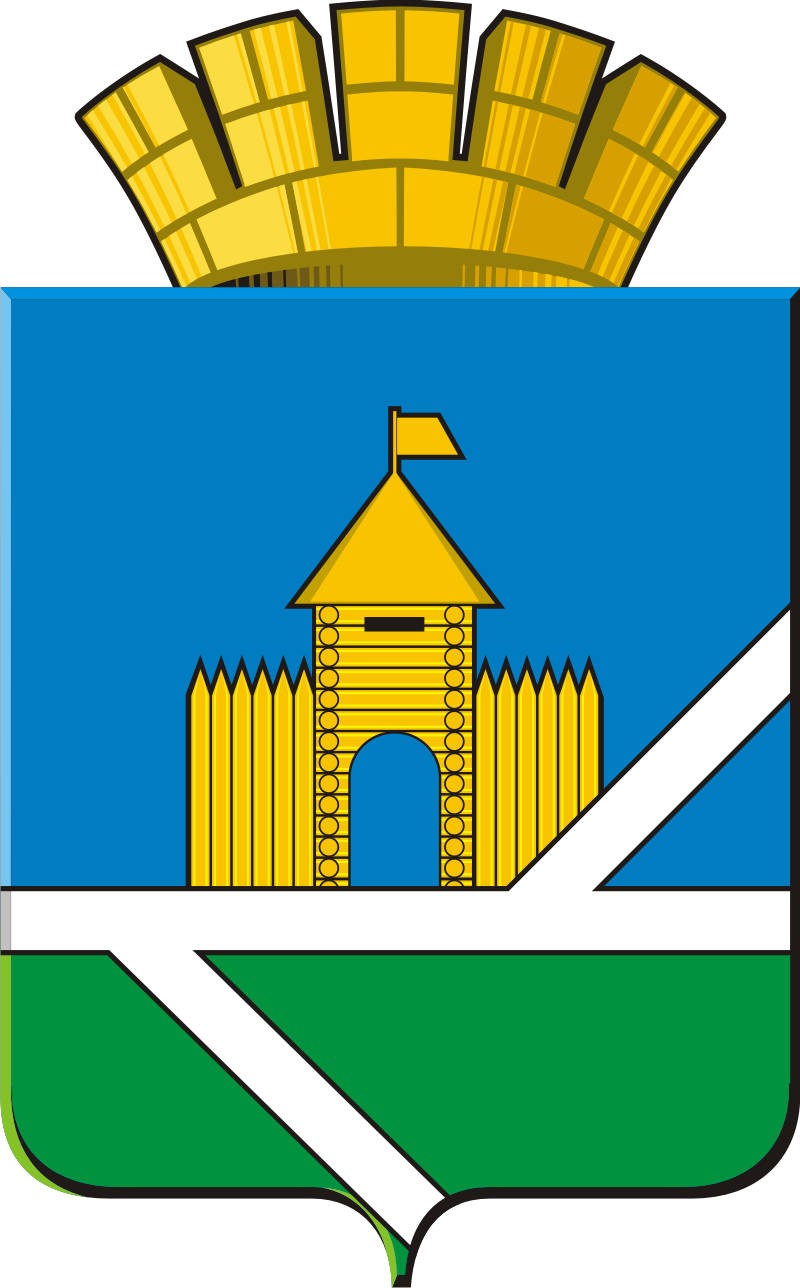 